Tedburn St Mary Primary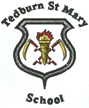 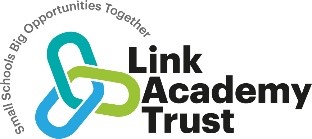 Computing Curriculum Plan Our Curriculum statements are designed to be used as a supportive tool to plan teaching and learning across our school.  The key skills are derived from the National Curriculum and spilt into individual year groups to support a progressive approach and mixed age classes.  We recognise Computing as a valuable part of the children’s entitlement to a broad and balanced curriculum. Computing provides the children with the opportunities to develop and extend lifelong skills, which will evolve with the rapidly changing technology in our world. Our high-quality computing curriculum aims to engage, inspire and challenge pupils, equipping them with the knowledge and skills required to be both digitally literate and digitally resilient in the modern world. As pupils progress, they are able to think critically and creatively to develop a more rigorous understanding of computing. They will think like a computing scientist, developing their skills to digitally create and their ability to solve (debug) problems. An integral part of our Computing curriculum is Online Safety and our digital footprint where we equip the children with the knowledge, skills and confidence of how to stay safe and responsibly use the technological resources available to them and others.VocabularyChildren’s command of vocabulary is fundamental to learning and progress across the curriculum. Vocabulary is developed actively, building systematically on pupil’s current knowledge and deepening their understanding of etymology and morphology (word origins and structures) to increase their store of words. Simultaneously, pupils make links between known and new vocabulary, and discuss and apply shades of meaning. In this way, children expand the vocabulary choices that are available to them. It is essential to introduce technical vocabulary which define each curriculum subject. Vocabulary development is underpinned by an oracy culture and a tiered approach. High value is placed on the conscious, purposeful selection of well-chosen vocabulary and appropriate sentence structure to enrich access to learning and feed into written work across the curriculum.KS1 Computing Vocabulary List Lower KS2 Computing Vocabulary ListUpper KS2 Computing Vocabulary ListThe learning within mixed-age classes is taught as a phase through a two-year rolling programme. Teachers use TeachComputing (scheme of work as the core planning documents, in conjunction with curriculum progression plan, to ensure extensive, varied and progressive computing curriculum coverage. Cross-curricular computing learning is included in planning. Home learning is distributed, completed and submitted online using Teams, Forms and Class Notebook. Computing is taught weekly or in half-termly blocks.The National CurriculumEarly Years Foundation Stage - Children recognise that a range of technology is used in places such as homes and schools. They select and use technology for particular purposes as part of Understanding The World educational programme.Key Stage 1Pupils should be taught to;understand what algorithms are; how they are implemented as programs on digital devices; and that programs execute by following precise and unambiguous instructionscreate and debug simple programsuse logical reasoning to predict the behaviour of simple programsuse technology purposefully to create, organise, store, manipulate and retrieve digital content recognise common uses of information technology beyond school use technology safely and respectfully, keeping personal information private; identify where to go for help and support when they have concerns about content or contact on the internet or other online technologiesKey Stage 2Pupils should be taught to:design, write and debug programs that accomplish specific goals, including controlling or simulating physical systems; solve problems by decomposing them into smaller partsuse sequence, selection, and repetition in programs; work with variables and various forms of input and outputuse logical reasoning to explain how some simple algorithms work and to detect and correct errors in algorithms and programsunderstand computer networks including the internet; how they can provide multiple services, such as the world wide web; and the opportunities they offer for communication and collaborationuse search technologies effectively, appreciate how results are selected and ranked, and be discerning in evaluating digital content select, use and combine a variety of software (including internet services) on a range of digital devices to design and create a range of programs, systems and content that accomplish given goals, including collecting, analysing, evaluating and presenting data and informationuse technology safely, respectfully and responsibly; recognise acceptable/unacceptable behaviour; identify a range of ways to report concerns about content and contact.Progression of Key SkillsKey skillsIn order to assess impact - a guideLearning in computing will be enjoyable, challenging and progressive within the classroom and online home learning. Teachers will have high expectations and quality evidence will be presented in a variety of forms. Children will use digital and technological vocabulary accurately, alongside a progression in their technical skills. They will be confident using a range of hardware and software and will produce high-quality purposeful products. Children will see the digital world as part of their world, extending beyond school, and understand that they have choices to make. They will be confident and respectful digital citizens going on to lead happy and healthy digital lives. Evidence and assessment of learning outcomes are detailed within children’s class notebooks/ Teams files.